ПАСПОРТ СПОРТИВНОГО МАРШРУТАпешеходного туристского спортивного маршрутавторой категории сложности(0840031411Я) в районе юго-западной частиКлючевской группы вулканов(восточная часть полуострова Камчатка,природный парк «Ключевской»),совершенной группой туристов г. Южно-Сахалинска,СРОО по туризму«Адреналин»в период с 05 июля по 14 июля 2016 года1. СПРАВОЧНЫЕ СВЕДЕНИЯ О МАРШРУТЕПроводящая организация:Россия, Сахалинская область, г. Южно-Сахалинск, ул. Ленина,  329-B, Сахалинская региональная общественная организация по туризму «Адреналин»,www.adrenalin65.ru.Район  проведения маршрута:Восточная часть полуострова Камчатки, юго-западная часть Ключевской группы вулканов (природный парк «Ключевской»).Общие справочные сведения о маршруте:Подробная нитка маршрута:Заявленная: г. Елизово – пос. Козыревск – Лоскутовая стоянка – лагерь Юпитер – лагерь Толуд – влк. Плоский Толбачик – лагерь Клешня – Южный прорыв БТТИ – Северный прорыв БТТИ – пос. Козыревск – г. ЕлизовоПройденная: г. Елизово – пос. Козыревск – ст. Копыто – поляна Эдельвейсов – Каньон (р. Студеная)– лагерь Юпитер – перевал Толуд – лагерь Толуд – лаг. Клешня – влк. Плоский Толбачик – лагерь Клешня – влк. Горшкова – ст. Вертолет – дом Вулканологов – г. Клешня– пос. Козыревск – г. ЕлизовоОпределяющие препятствия маршрута:Состав группыВыпускающая МККТуристский спортивный маршрут рассмотрен в МКК Сибирского Федерального округа № 154-00-666656555 Новосибирского отделения Туристско-спортивного союза России. Маршрутная книжка № 0-103-16.Обзорная карта проведения туристского маршрута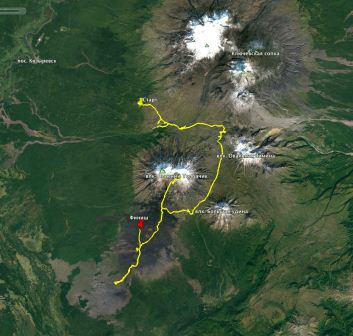  1.9 Маршрутная книжка № 0-103-16 Запланированный план-график маршрутаГрафик пройденного маршрутаИЗМЕНЕНИЯ МАРШРУТА И ИХ ПРИЧИНЫМаршрут пройден в полном объеме. Все участники показали себя готовыми к походу, как физически, технически, так и морально. Изменения коснулись состава участников. Планировалось, что группа будет состоять из 16 человек, однако фактически маршрут был пройден 15-тью участниками (кроме Тарской Валентины – отказалась от участия по семейным обстоятельствам). В связи с различными обстоятельствами были внесены коррективы в план маршрута, изменены места ночевок и количество радиальных выходов.1 день – поздняя заброска на автомобилях к ст. Копыто (Столики). Запланировано 2 часа, фактически – 4 часа. Причина – поломка одного из двух автомобилей. Принято решение ночевать на поляне Эдельвейсов возле ручья. Причина – сложное преодоление перевала возле ст. Копыто, отсутствие близлежащих мест с питьевой водой (малоснежная зима, отсутствие ледников), позднее прибытие к месту ночевки.2 день – совершив запланированный радиальных выход, принято решение продолжить маршрут до Каньона на реке Студеной. Причина – команда была в хорошей физической форме, сократить расстояние, которое запланировано на третий  день маршрута, в связи со сложным рельефом.3 день –принято решение встать на ночевку возле кратера Марс в 1,5 км от лаг. Юпитер. Причина – живописное место, удобное расположение питьевой воды, усталость группы от знойной жары и сложного рельефа.4 день – принято решение встать на ночевку на вершине перевала Толуд. Причина - сложный дневной переход, преодоление двух перевалов, сложный рельеф.5 день – принято решение сделать полудневку в лаг. Толуд. Причина – плохие погодные условия (дождь), отсутствие видимости (туман), накопленная общая усталость.6 день – принято решение сделать дополнительную дневку в лаг. Толуд, отменить радиальный выход на один из водопадов. Причина – плохие погодные условия.7 день – принято решение не вставать на ночевку на запланированной высоте, а спуститься к лаг. Клешня. Причина – сложный переход (лавовые пески, лавовые поля), при плохих погодных условиях лаг. Клешня более предпочтительное место для пережидания непогоды.8 день – радиальный выход на вулкан Плоский Толбачик. 9 день – принято решение встать на ночевку на ст. Вертолет. Причина – единственное место, вблизи которого есть возможность пополнить запасы питьевой воды., знойная жара (температура в тени +38 С0).10 день – принято решение не идти на Южный прорыв БТТИ, остановиться возле дома Вулканологов, исследовав близлежащие пещеры. Причина – знойная жара (температура в тени +38 С0), отсутствие воды на всем протяжении радиального выхода (потом найден источник питьевой воды в одной из лавовых пещер), общая усталость группы, опасность встречи с диким лосем и медведем в темное время суток (на протяжении всего радиального выхода обнаружены свежие следы), поиск и исследования пещер заняло больше времени, чем планировалось.11 день – выход к месту отъезда по плану.Карта локальных препятствий (красное обозначение) и протяженных препятствий (синее обозначение):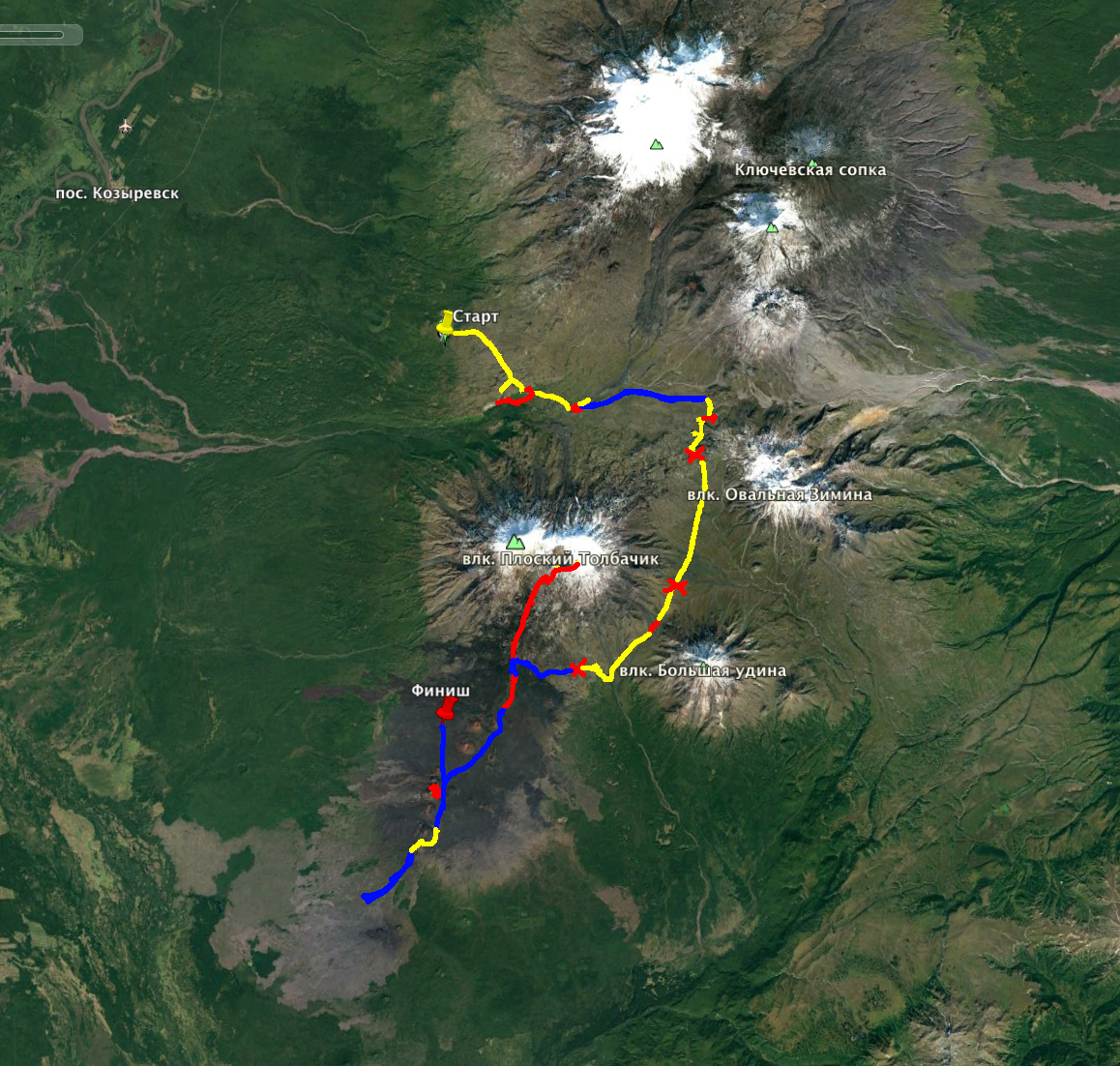 ТЕХНИЧЕСКОЕ ОПИСАНИЕ ПРЕПЯТСТВИЙ МАРШРУТАПешеходная часть составляет по протяженности 176,8 км (в зачет 160,8 км), проходит по юго-западной части Ключевской группы вулканов. Характер рельефа: лавовый песок, лавовые поля, овраги и промоины, скалы, скалистые обрывы, каньоны, ледники. Группа успешно преодолела реки и ручьи в связи с малоснежной зимой и отсутствием ливневых дождей в период прохождения маршрута. Группа совершила несколько радиальный кольцевых выходов, а также радиальный линейный выход при восхождении на влк. Плоский Толбачик, преодолела три перевала.7. ИТОГИ, ВЫВОДЫ И РЕКОМЕНДАЦИИМаршрут пройден в полном объеме в соответствии с запланированным графиком движения с небольшими изменениями. Намеченные цели похода выполнены.Ввиду невозможности сокращения маршрута (привязанности начальной и конечной точек маршрута к населенным пунктам и дорогам), его протяженность составила 176,8 км (в зачет 160,8 км). Согласно методике категорирования пешеходных походов, поход соответствует входит в нормативные рамки 26-59 баллов, имея 41,75 баллов, и соответствует пешеходному походу второй категории сложности. При планировании маршрутов начиная с 2013 г. рекомендуется учитывать факт извержения вулкана Плоский Толбачик, которое длилось почти месяц, с 29 ноября 2012 г. По информации Института вулканологии и сейсмологии ДВО РАН, извержение 2012 года на данный момент в несколько раз превосходит трещинные извержения 75-76 гг ХХ столетия. База вулканологов «Ленинградская» и сейсмостанция «Водопадная» уничтожены. Возможно, изменился ландшафт окрестных территорий и классические варианты восхождения на вулкан.Перед выходом на маршрут, ознакомится с прогнозами и текущей активностью вулканов на сайте Камчатской группы реагирования на вулканические извержения (KVERT - KamchatkanVolcanicEruptionResponseTeam). Таблица динамично обновляется: http://www.kscnet.ru/ivs/kvert/van/Мобильная связь на маршруте присутствовала в одном месте: лагерь Клешня (оператор МТС).При планировании маршрута особое внимание обратить на пополнение водных запасов на участке Северного и Южного прорыва БТТИ. Всё без исключения питание рек в районе – ледниковое. Наличие в них воды зависит от погодных условий, солнца и времени суток. Возможно, в нашем случае сказалось аномально сухое лето. Весь маршрут был пройден с использованием горелок и газа. Возможность костра была только два раза, на базе «Толуд» и в районе Мертвого леса.Упрощает жизнь наличие тента, который можно натянуть между двумя палатками в виде коридора, прижать камнями и с особым комфортом налаживать бивачный быт не обращая внимания на любую погоду. Официально полученное разрешение на посещения «Ключевского парка» за весь период нахождения на маршруте никто не проверял. Фотографии, поясняющие прохождение маршрутаДень 1 (ст. Копыто – Поляна Эдельвейсов) 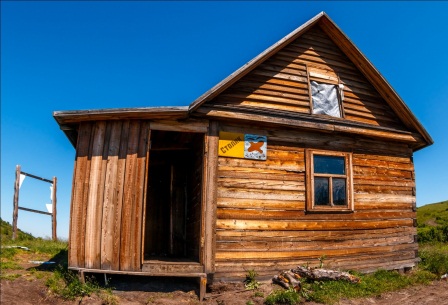 Ст. Копыто (Столики)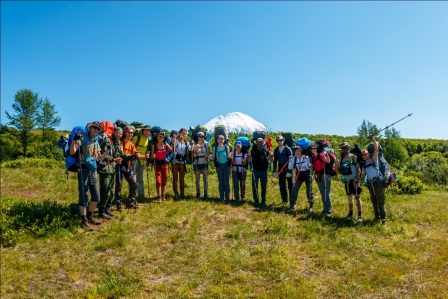 Общее фотография перед стартом активной части маршрута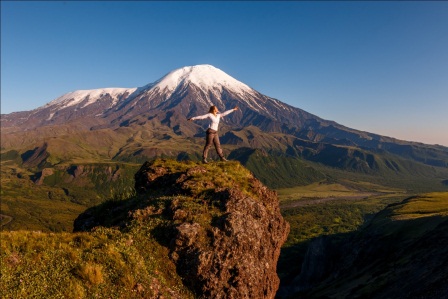 На вершине Каньона, снизу русло р. Сухая, на заднем плане влк. Острый и Плоский ТолбачикДень 2 (Поляна Эдельвейсов – лагерь Юпитер)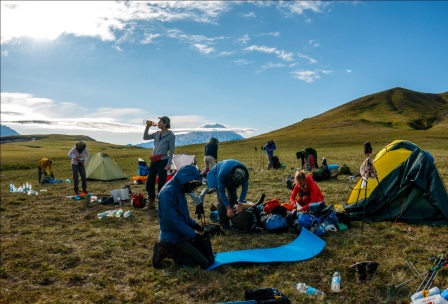 Сборы лагеря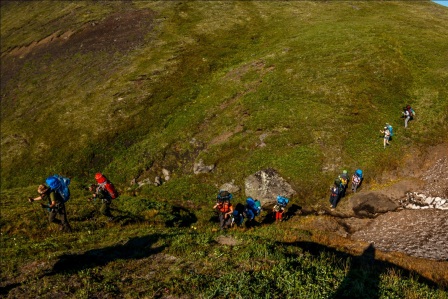 Подъем из оврага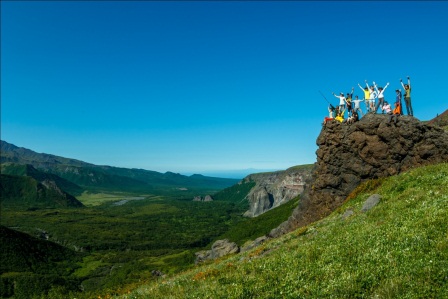 Смотровая площадка, долина р. Сухая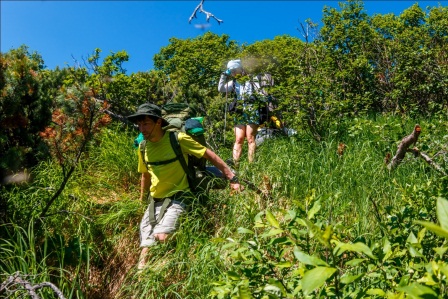 Спуск к ст. Лоскутовая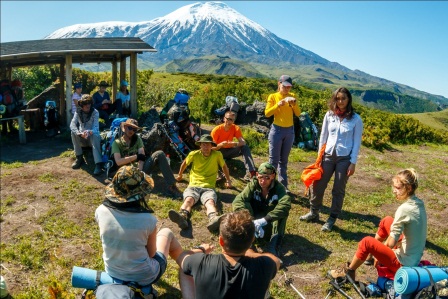 Собрание перед радиальным выходом к Бараньим скалам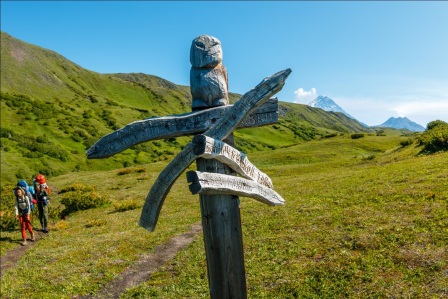 Указатель вблизи ст. Ласкутовая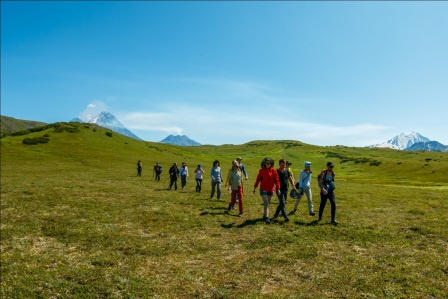 Выход к Бараньим скалам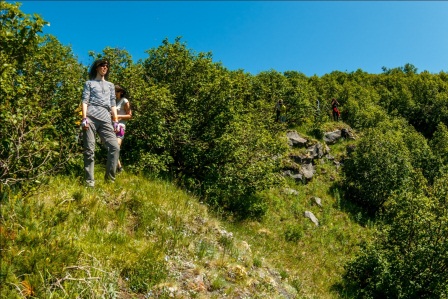 Траверс гребня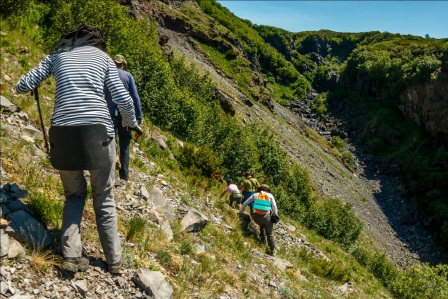 Спуск в каньон р. Сухая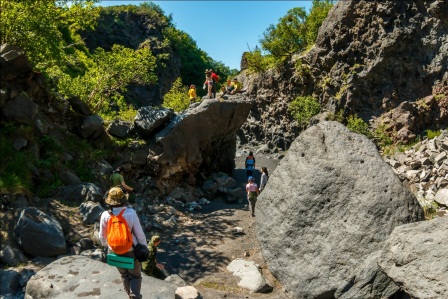 Русло р. Сухая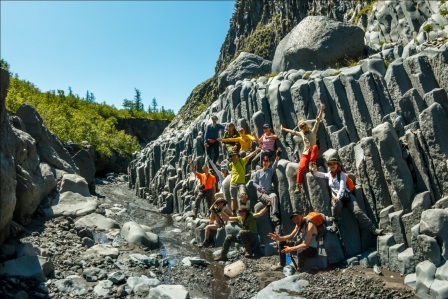 Бараньи скалы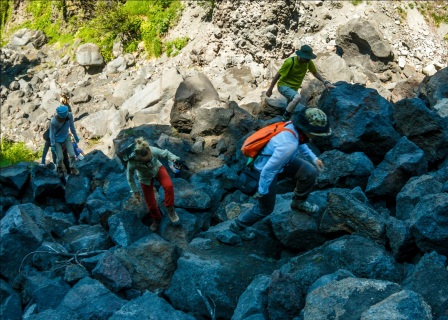 Подъем из каньона, движение по ручью к ст. Лоскутовая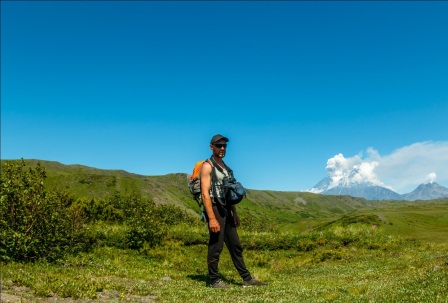 Извержение Ключевской сопки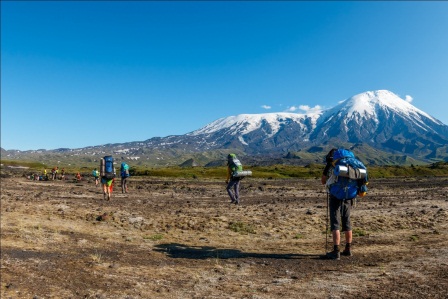 Лавовые поля по пути к Каньону на р. Студеной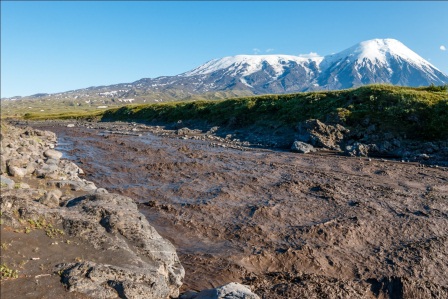 Вечер, р. СтуденаяДень 3 (Каньон, р. Студеная – лагерь Юпитер)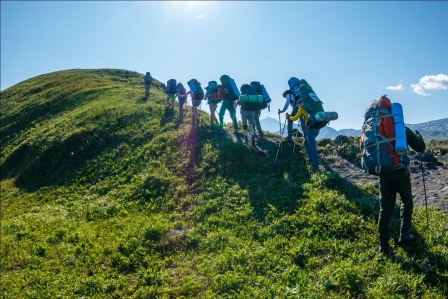 Утро. Выход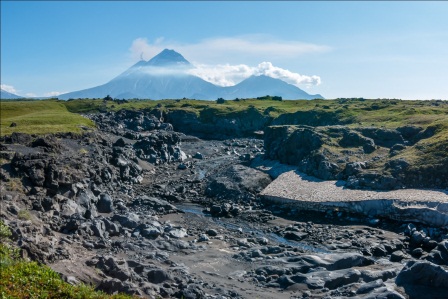 Утро, р. Студенаяьон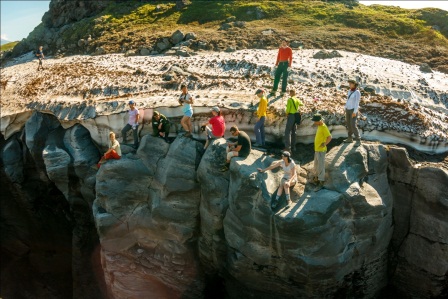 Каньон сверху, р. Студеная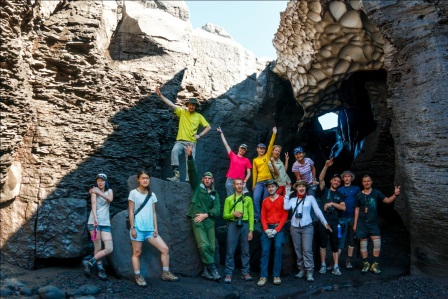 Каньон изнутри, р. Студеная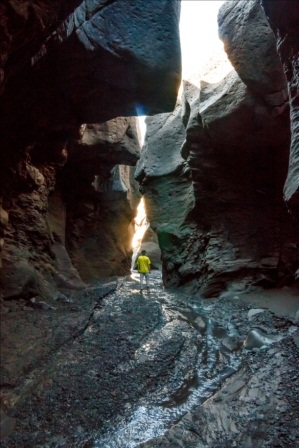 Каньон изнутри, р. Студеная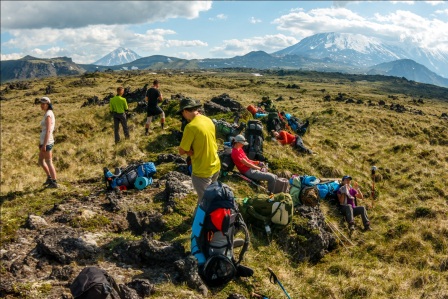 Привал по путик Каменным поленницам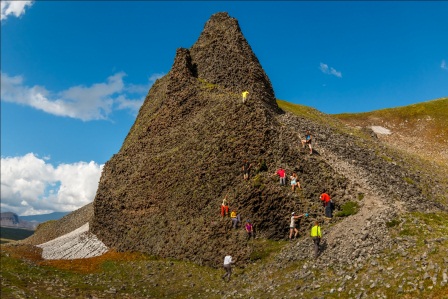 Каменные поленницы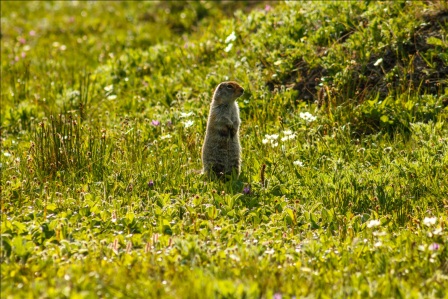 Евражка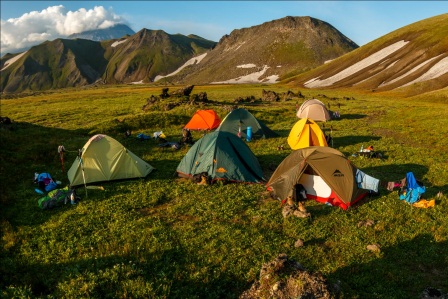 Ночевка у кратера «Марс», вблизи лагеря «Юпитер»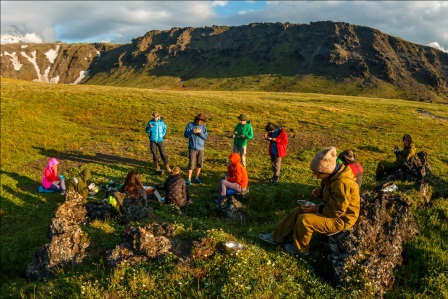 УжинДень 4 (лагерь «Юпитер» - пер. Толуд)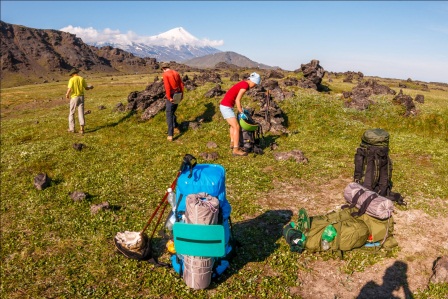 Сборы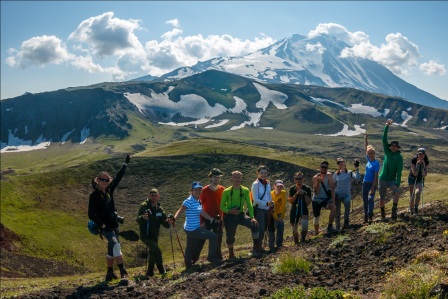 На вершине кратера «Юпитер»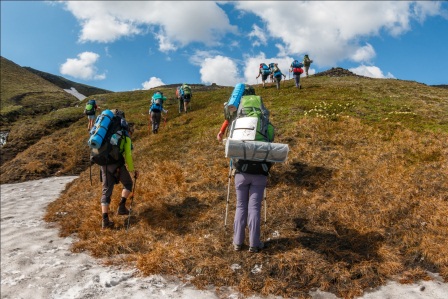 Начало пер. Толбачинский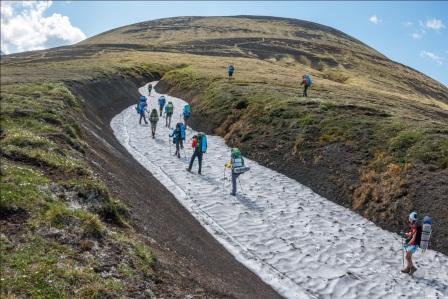 Пер. Толбачинский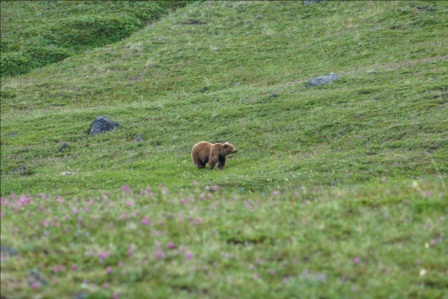 Первая встреча с медведем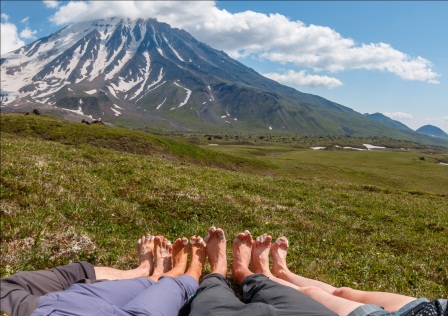 Повседневность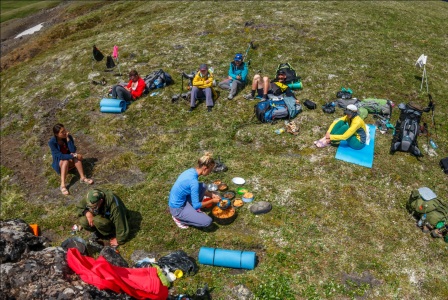 Обед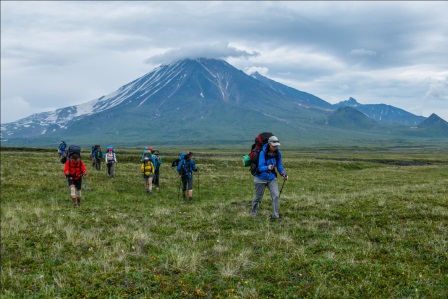 Начало пер. Толуд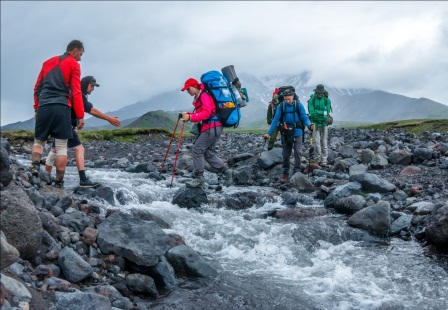 Переправа ручья Солнечный правый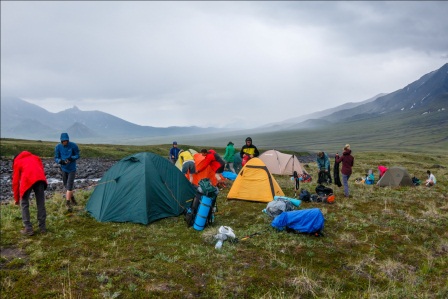 Ночевка на пер. ТолудДень 5 (пер. Толуд – лаг. «Толуд»)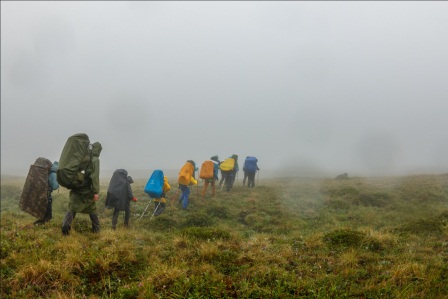 Пер. Толуд в туман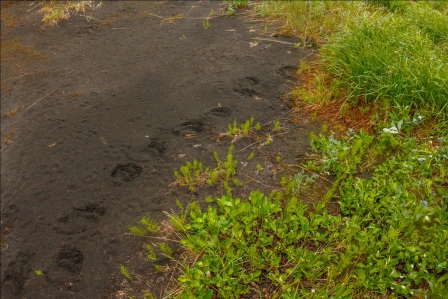 Медвежьи следы в одном из оврагов пер. Толуд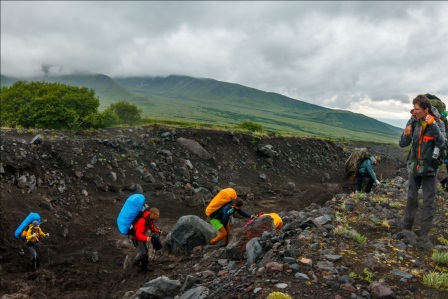 Переход через русло ручья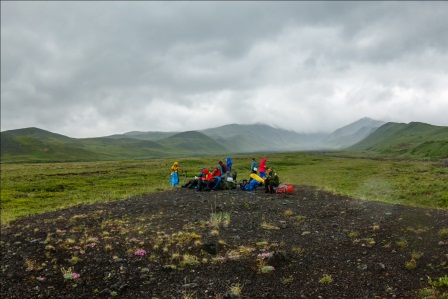 Привал после спуска с пер. Толуд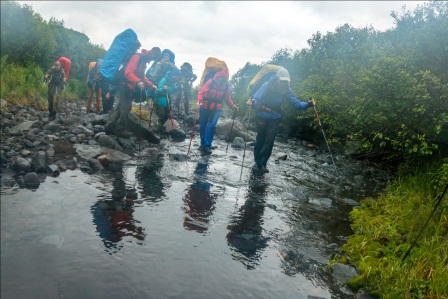 Подход к лаг. Толуд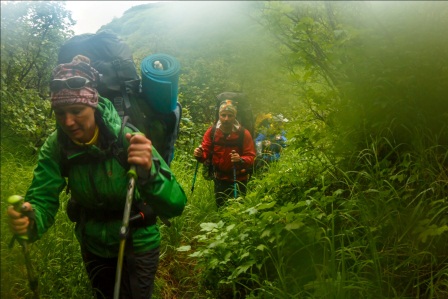 Выход с реки к лаг. Толуд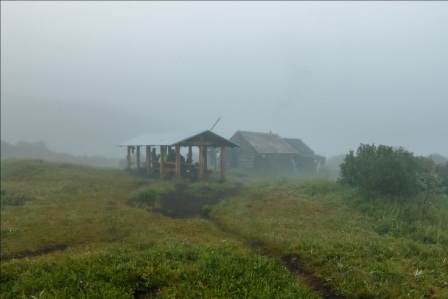 Лаг. Толуд (полудневка)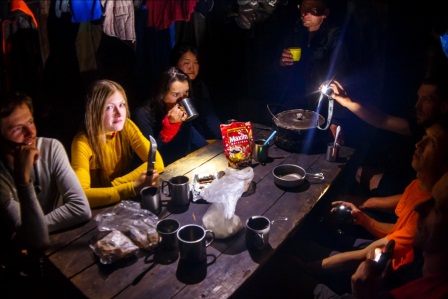 Ужин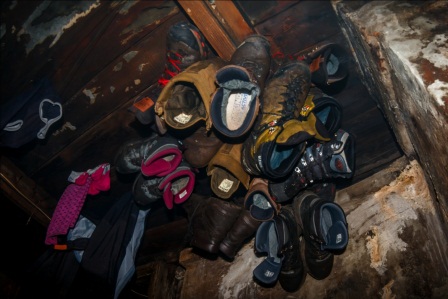 Сушка обуви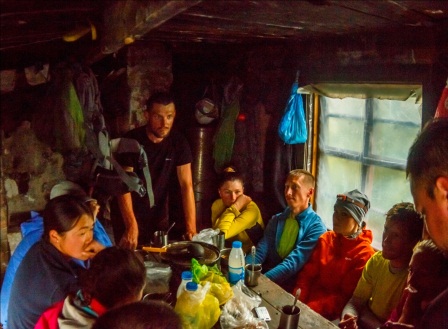 Вечернее собраниеДень 6 (лаг. Толуд – дневка)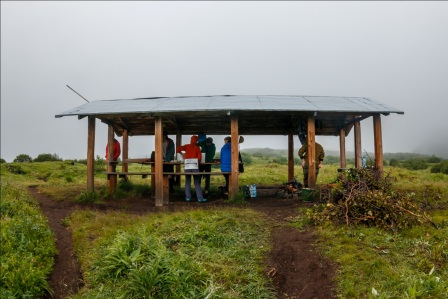 Утро. Лаг. Толуд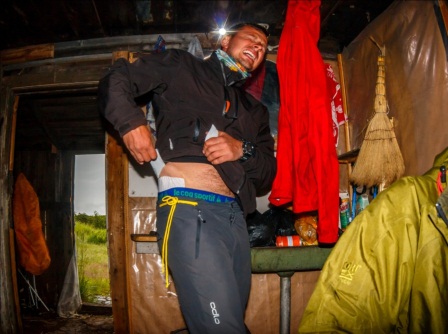 Замена пластыря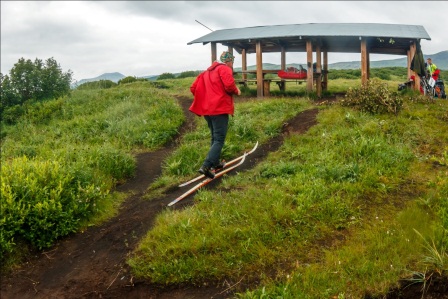 Зарядка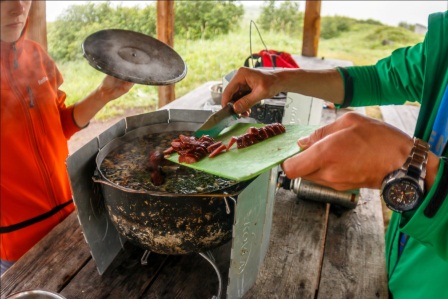 Приготовление обеда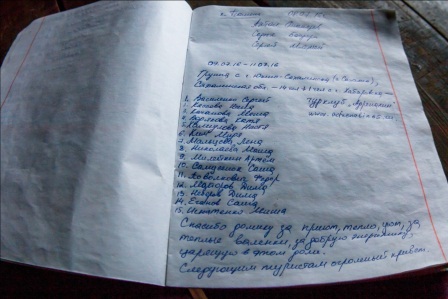 Записи в дневник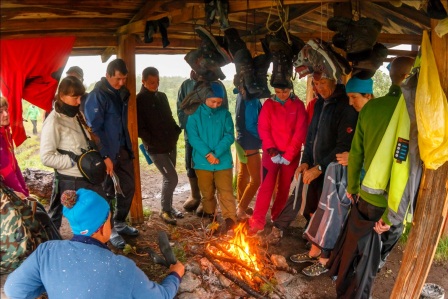 Вечерние посиделки с туристами из Германии, Австрии и РоссииДень 7 (лаг. Толуд – лаг. Клешня)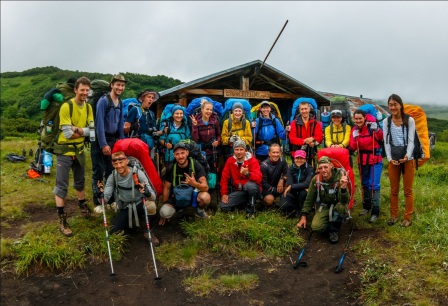 Фото на память с туристами из Австрии перед стартом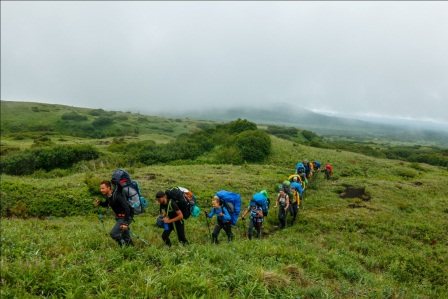 Движение в сторону перевала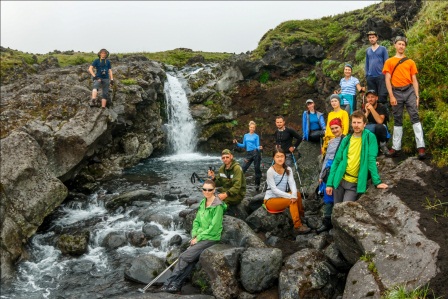 Водопад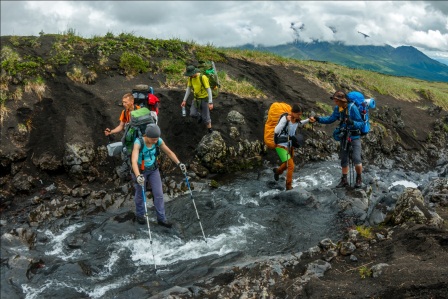 Переправа ручья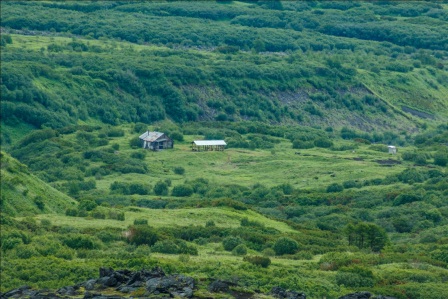 Лаг. Толуд из далека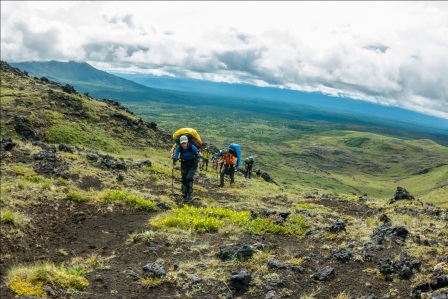 Траверс по Перевалу (не имеет обозначения на карте)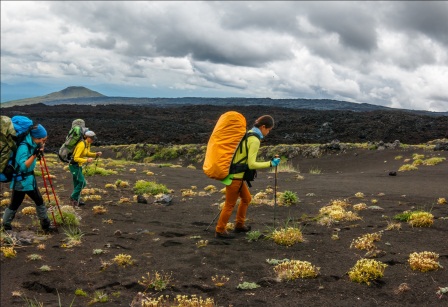 Движение по лавовым пескам вдоль лавы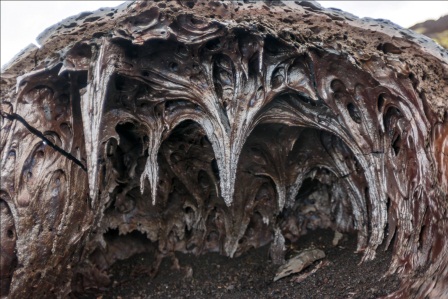 Базальтовая лава после извержения влк. Плоский Толбачик 2013 г.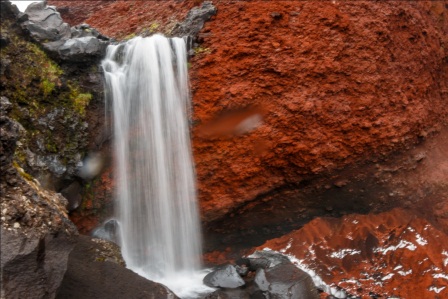 Водопад вблизи влк. Плоский Толбачик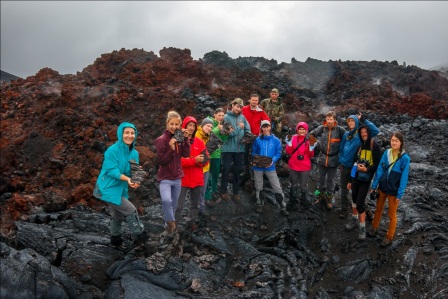 Лавовые поля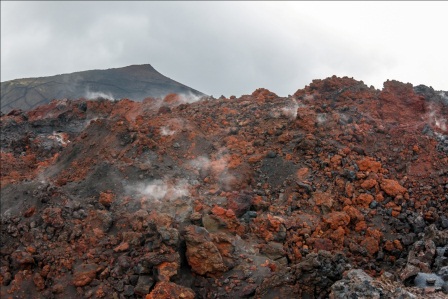 Фумаролы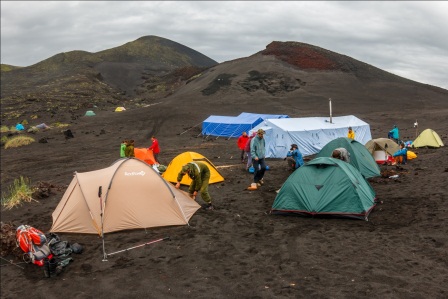 Ночевка в лаг. КлешняДень 8 (Восхождение на влк. Плоский Толбачик)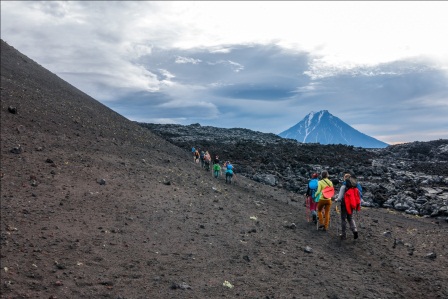 Движение к подножии. Влк. Плоский Толбачик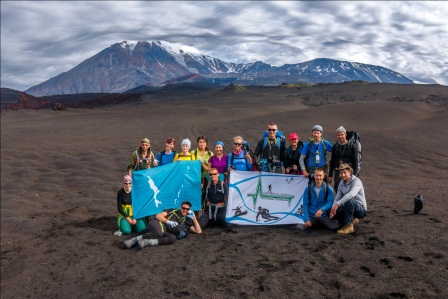 На фоне влк. Острый и Плоский Толбачик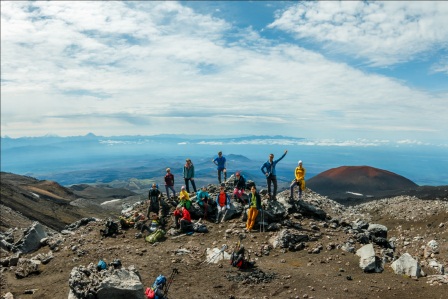 На заднем фоне Северный и Южный прорывы БТТИ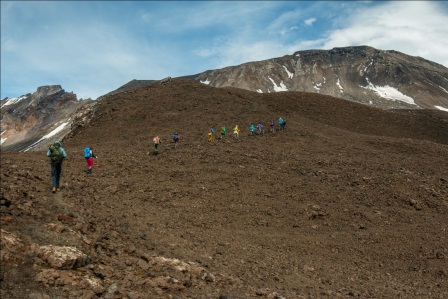 Угол уклона увеличивается, восхождение началось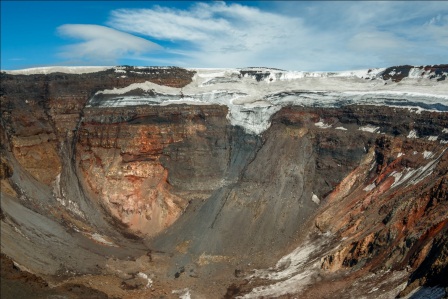 Кальдера влк. Плоский Толбачик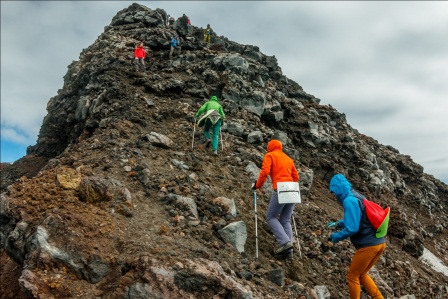 Подъем на высшую точку влк. Плоский Толбачик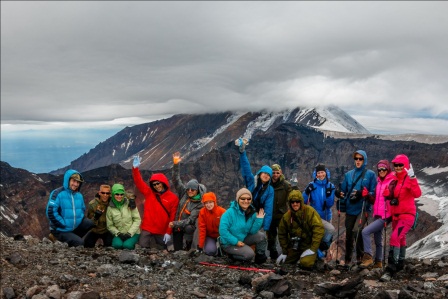 Вершина влк. Плоский Толбачик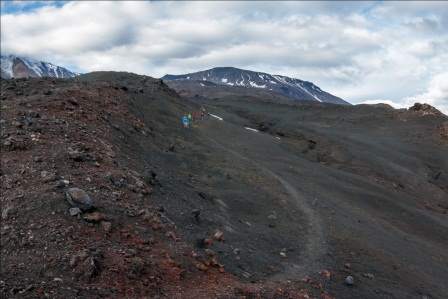 Обратный путьДень 9 (лаг. Клешня – ст. Вертолет – Мертвый лес (рад)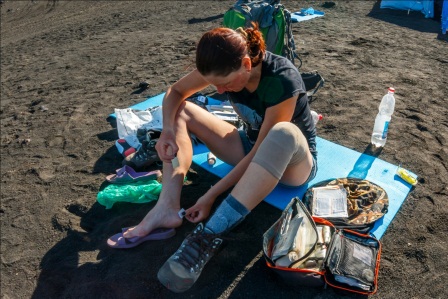 Утренние лечебные процедуры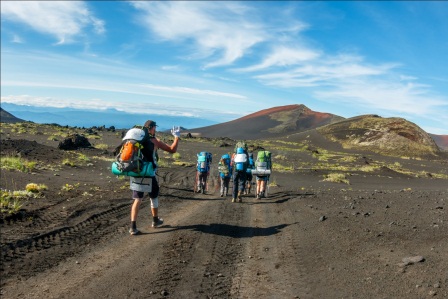 Движение в сторону Северного прорыва БТТИ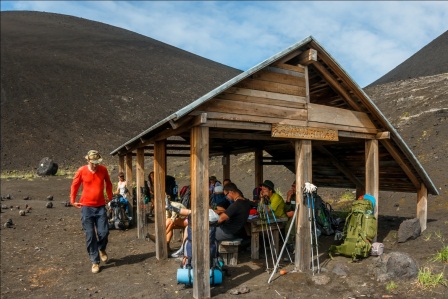 Ст. Северный прорыв БТТИ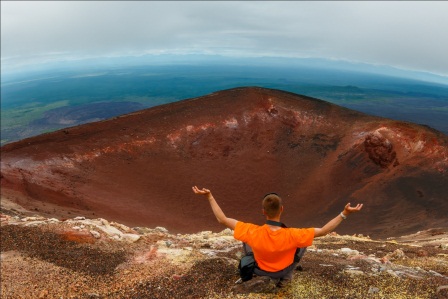 Кальдера влк. Горшкова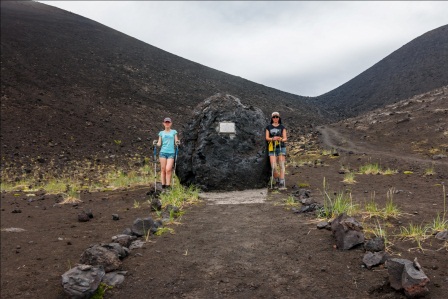 Лавовая бомба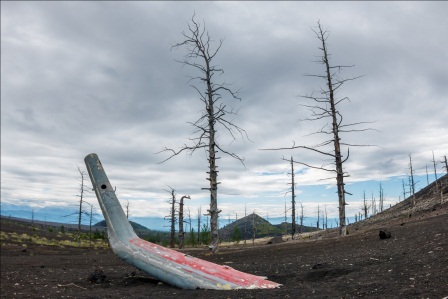 Ст. Вертолет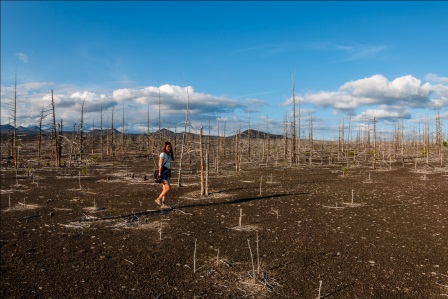 Мертвый лес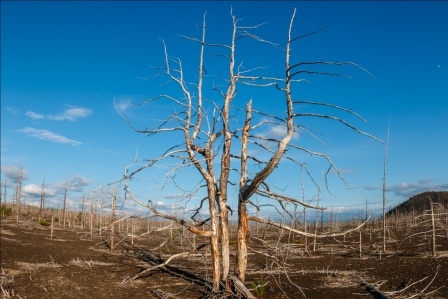 Мертвый лесДень 10 (ст. Вертолет – дом Вулканологов (рад)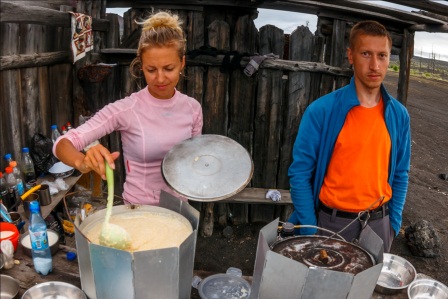 Завтрак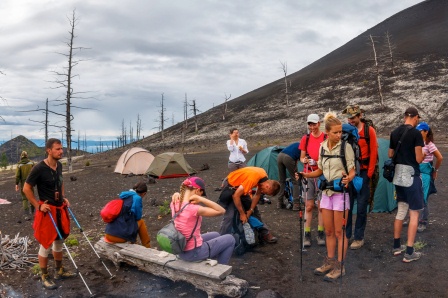 Сборы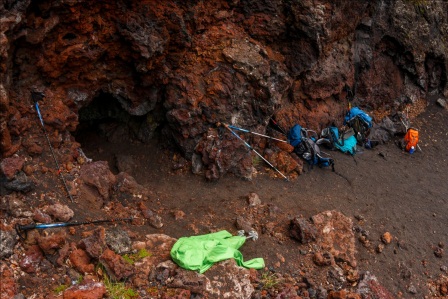 Вход в пещеру в кратере «Звезда»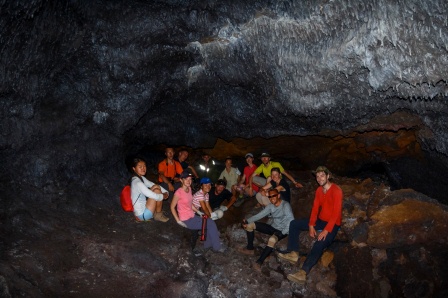 В пещере кратера «Звезда»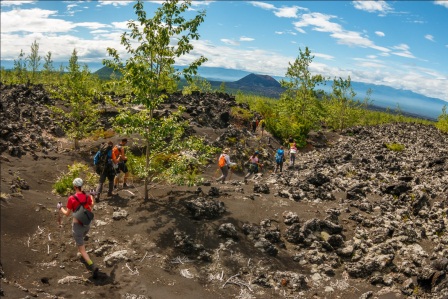 Движение в сторону дома Вулканологов (нежил)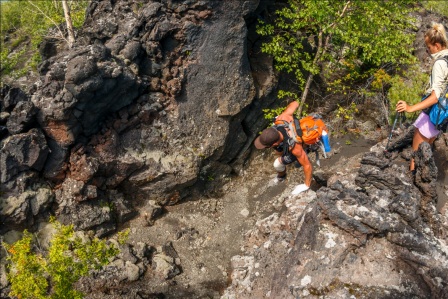 Движение по легким скалам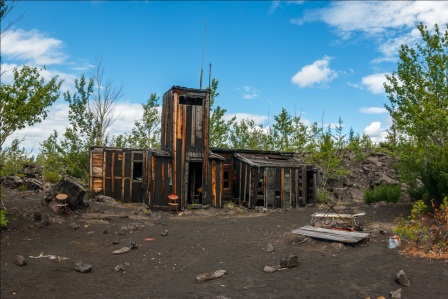 Дом вулканологов (нежил)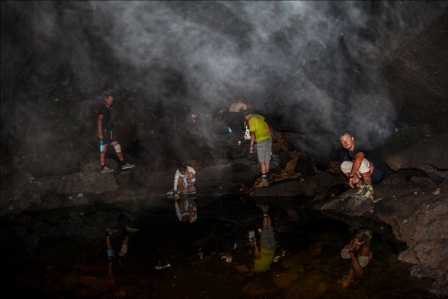 Пещера с питьевой водой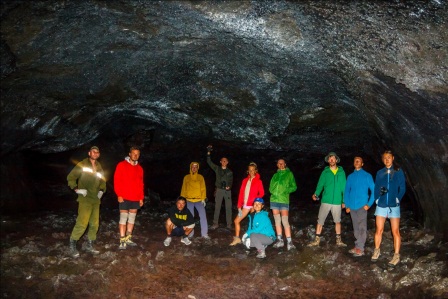 Зал пещеры вблизи дома вулканологов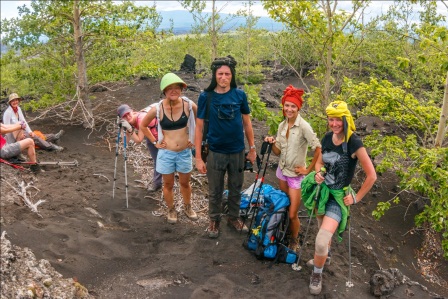 Температура в тени +38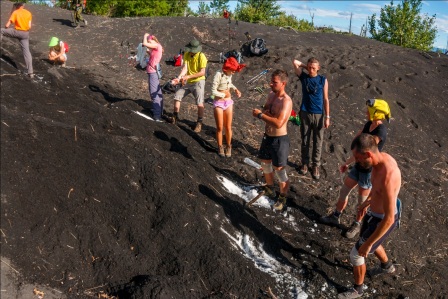 Помывка на одном из ледников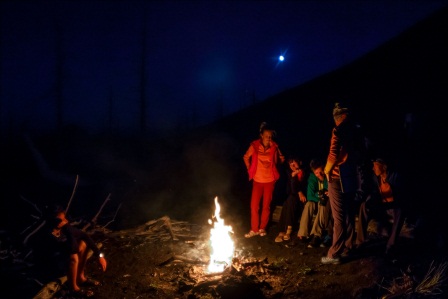 Вечерний костерДень 11 (ст. Вертолет – г. Клешня)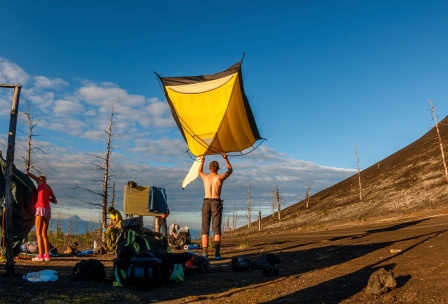 Утренние сборы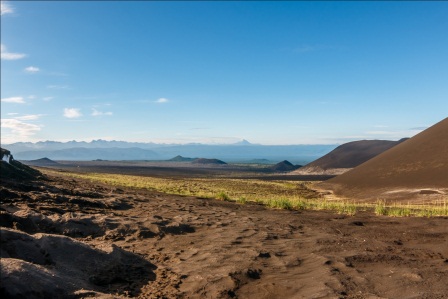 Северный и Южный прорыв БТИИ позади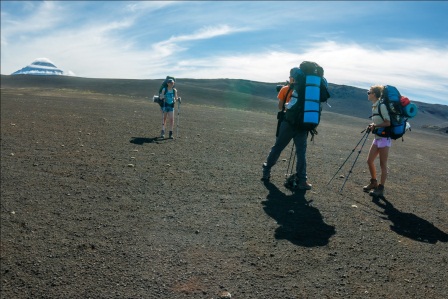 Движение в сторону г. Клешня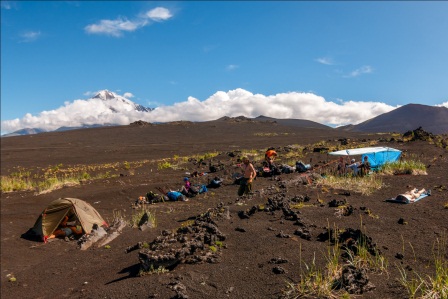 Ожидание машины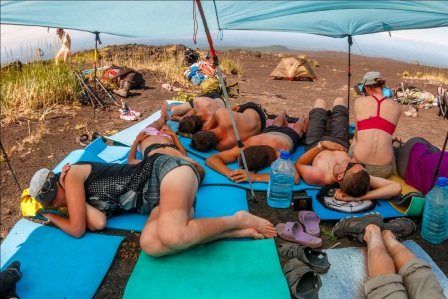 Тихий час после обеда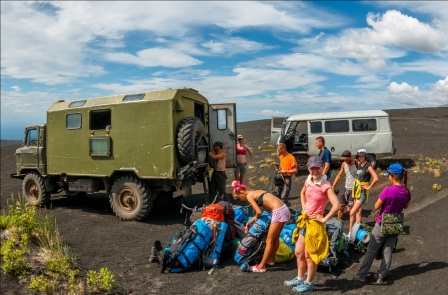 Погрузка в машины, выезд в пос. КозыревскАктивная часть маршрута окончена!Дисциплинамаршрута (вид туризма)Категория сложности маршрутаПротяженность маршрута, кмПродолжительностьПродолжительностьСроки проведенияДисциплинамаршрута (вид туризма)Категория сложности маршрутаПротяженность маршрута, кмобщаяходовых днейСроки проведенияпешеходный2176,8(в зачет 160,8)141104.07 – 16.07.16№ препятствияВид препятствийКатегория трудностиДлина препятствий (для протяженных)Характеристика препятствия (характер, высота, новизна, наименование и т.д.)Путь прохождения (для локальных препятствий)ЛПФ. 1-4Движение по склону вниз к Лоскутовой стоянкен/к-Уклон 30-400, тропа отсутствует, заросли ольхи, стланика и бамбука (высота до 0,5 м.)Спуск траверсом по наиболее проходимым местамЛПФ. 5,6Траверс гребня (рад)н/к-Травянистый, осыпной, уклон вдоль гребня15-200СамостраховкаЛП,Ф. 7-9Спуск в каньон и движение по руслу р. Сухая (рад)н/к-Уклон 35-400, тропа отсутствует, камни, осыпь, в каньоне валуны высотой от 0,5 до 4 м. с периодическим прерыванием на лавовый песокСамостраховка, спуск траверсом по одномуЛП,Ф.10,11Переход через высохшее русло р. Студенойн/к-Движение по песку, камням и осыпям, длина пути 300 м.СамостраховкаПП,Ф.12-14Движение по лавовым полям от Каньона до Каменных поленниц1А13 кмДвижение по лавовым полям, постоянные овраги, легкие скалы, барранкосы-ЛПФ. 15,16Восхождение на кратер«Марс»(рад)н/к-Набор высоты 430 м.,лавовые шлаки под уклоном до 35°СамостраховкаЛП,Ф. 17-21пер.Толбачинскийн/к-Высота 1503 м.Перевальный взлет150 м.Движение затруднено осыпями, снежникамиСамостраховкаЛП,Ф. 22,23Переход через русло рекин/к-Барранкосы от 3 до 6 м.Валуны разных размеровШирина русла до 50 м.Длина пути 500 м.СамостраховкаЛП,Ф. 24-27пер. Толудн/к-Высота 1291 м.Перевальный взлет258 м.Движение затруднено осыпями, барранкосамиСамостраховкаЛП,Ф. 28, 29Переправа через ручей Солнечный праввыйн/к-Скорость реки 10 м/с, ширина от 1,5 до 3 м. Глубина 0,5 м.Переход по камням, страховка нескольких человекЛП,Ф. 30-31Перевал (нет обозначения на карте)н/к-Перевальный взлет205 м. Движение по склону вверх, осложняется наличием лавового песка и камнями различных размеров, изредка встречаются легкие скалыСамостраховка,подъём траверсомПП,Ф. 32-35Лавовые пески1Б10,6 кмСплошные участки песков с постоянными подъемами и пусками-ПП,Ф. 36-39Лавовые полян/к1 кмБазальтовые лавовые поля, имеют острые края, на всем пути трещины, фумарольные ямы-ЛП,Ф. 40-43Восхождение на влк. Плоский Толбачик(рад)1А-Высота 3086 м,перепад высот 1749 м.протяженность пути32 км (в зачет 16 км)СамостраховкаПП,Ф.44,45Лавовые пески от лаг. Клешня до ст. Вертолет1Б5Сплошные участки песков с постоянными подъемами и пусками-ЛП,Ф.46-49Восхождение на влк. Горшкова(рад)н/к-Перепад высот 300 м.Осыпи камнейДвижение траверсомПП,Ф.50-53Движение по лавовым полям от кратера «Звезда» до дома Вулканологов(рад)н/к10Камни, расщелины-ПП,Ф.54-55Лавовые пески от ст. Вертолет до г. Клешня1Б10Сплошные участки песков с постоянными подъемами и пусками-№ФотоФИОДатарожденияТуристский опыт,спортивнаяквалификация1.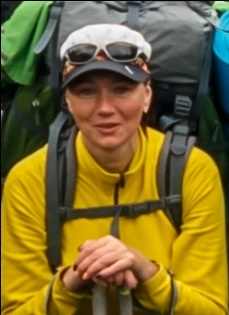 Кассова Нина Александровна,МБУ «Центр Молодежных Инициатив»8 914 746 126819.04.19733Р Северный Сахалин, п-ов Шмидта 2014г.Инструктор-проводник СТ 2 категории2.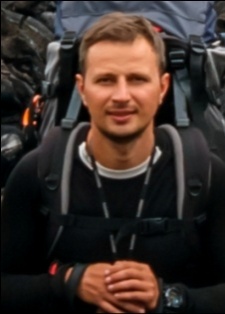 Василенко Сергей Юрьевич,Безработный8 962 416 012503.12.19882У Южный Сахалин, 2013 г.3.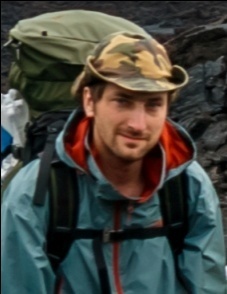 Игнатенко Михаил Юрьевич,АО «НКК Хабаровский НПЗ»8 914 193 917427.04.19822У Западное побережье центрального Сахалина, 2015 г.4.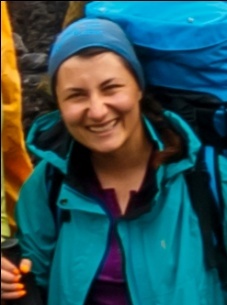 Мальцева Елена Александровна,МБОУ Гимназия № 28 924 281 491114.08.19892У Южный Сахалин, п-ов Крильон, 2015 г.5.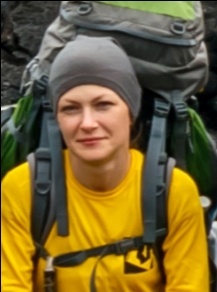 Качанова Мария Петровна, ООО «Газпром межрегионгаз ДВ»8 914 642 597507.02.19852У Южный Сахалин, п-ов Крильон, 2015 г.6.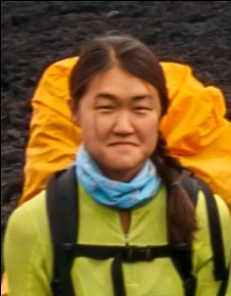 Ким Ми Дя,ФКОО «Феркрофт»8 914 648 015108.09.19903У Северный Сахалин, п-ов Шмидта 2015 г.7.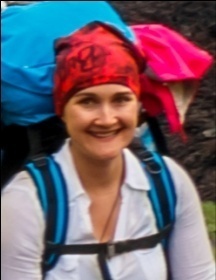 Николаева Мария Владимировна,«Сахалин ЭнерджиИнвестмент Компани Лтд.»8 914 759 936502.07.19862У Южный Сахалин, п-ов Крильон, 2015 г.8.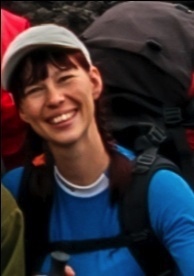 Халиулова Анастасия Фаритовна,МБУ «Центр молодежных инициатив»8 924 281 111521.11.1983н/к9.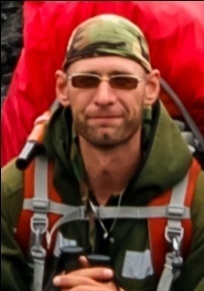 Майоров Дмитрий Сергеевич,«Сахалин-Запчасть Сервис»8 962 127 403105.06.1979н/к10.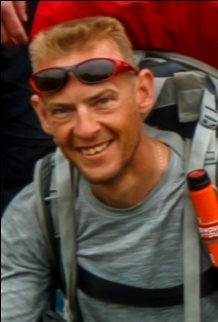 Милейкин Артем Викторович,ООО «Коннова»8 924 283 909711.01.1982н/к11.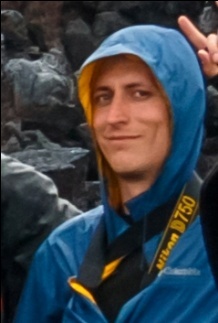 Еганов Александр Сергеевич,ООО «СахКом»8 924 198 377326.01.1989н/к12.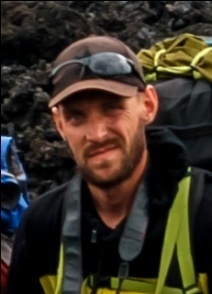 Поволкович Федор Александрович,ГУ ВПО Сахалинский государственный университет8 924 286 239302.12.1991н/к13.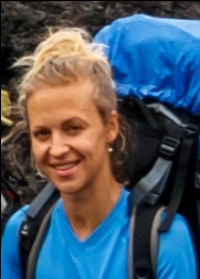 Водякова Екатерина Сергеевна,ООО РПЦ Гарант8 962 416 444001.04.1987н/к14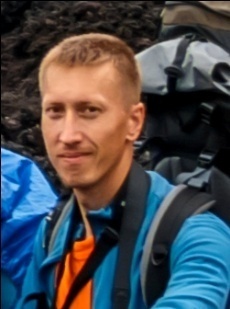 Неверов Дмитрий Игоревич,КБ Долинск8 914 642 597528.09.1983н/к15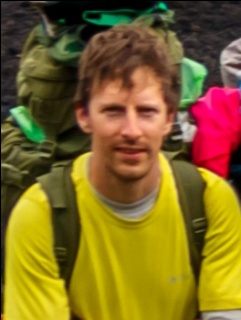 Самусенок АлександрВалерьевичООО «Инэкспро»8 914 766 777711.09.1987н/кДатаДеньпутиУчастки маршрутаКм04.07г. Елизово – пос. Козыревск (авто)50005.071Пос. Козыревск – ст. Копыто (авто)ст. Копыто – ст. Лоскутовая3515 06.072ст. Лоскутовая – руч. Бараний – Бараньи Скалы – вод. Грязный – Каньон – ст. Лоскутоваяст (рад.)1507.073ст.Лоскутовая – лаг. Юпитер1908.074Лаг. Юпитер – перевал Толуд1609.075перевал Толуд – Лаг. ТолудЛаг. Толуд – водп. Сухая речка – лаг. Толуд (рад.)1310.076Дневка11.077Лаг. Толуд – высотный лагерь влк. Пл. Толбачик1312.078Высотный лагерь влк. Пл. Толбачик – вершина вкл. Плоский Толбачик – Высотный лагерь влк. Пл. Толбачик (рад.)Высотный лагерь влк. Пл. Толбачик – лаг. Клешня2113.079Лаг. Клешня – влк. Южный прорыв БТТИ2514.0710влк. Южный прорыв БТТИ – влк. Северный прорыв БТТИ2015.0711влк. Северный прорыв БТТИ – пос. Козыревск70 16.07пос. Козыревск – г. Елизово500Итого активными способами передвижения 157 кмИтого активными способами передвижения 157 кмИтого активными способами передвижения 157 кмИтого активными способами передвижения 157 кмДатаДень путиУчастки маршрутаКм04.07г. Елизово – пос. Козыревск (авто)50005.07пос. Козыревск – ст. Копыто (Столики) (авто)3505.071ст. Копыто (Столики) – поляна Эдельвейсов 10,806.072поляна Эдельвейсов – ст. Лоскутоваяст. Лоскутовая– руч. Бараний – Бараньи Скалы – вод. Грязный – ст. Лоскутовая (радиальный выход)ст. Лоскутовая – Каньон на р. Студеная20,207.073Каньон на р. Студеная – Кратер Марс19,208.074кратер Марс – перевал Толуд19,309.075перевал Толуд – лаг. Толуд (полудневка)1010.076лаг. Толуд (дневка в связи с погодными условиями)-11.077лаг. Толуд – лаг. Клешня1812.078лаг. Клешня – влк. Плоский Толбачик – лаг. Клешня (радиальный выход)3213.079лаг. Клешня – ст. Вертолетст. Вертолет – Мертвый лес – ст. Вертолет (радиальный выход)1514.0710ст. Вертолет – Дом вулканологов – ст. Вертолет (радиальный выход)21,515.0711ст. Вертолет – развилка Северный прорыв БТТИ10,815.07г. Клешня – пос. Козыревск7016.07пос. Козыревск – г. Елизово500Итого активными способами передвижения 176,8 км (в зачет 160,8 км)Итого активными способами передвижения 176,8 км (в зачет 160,8 км)Итого активными способами передвижения 176,8 км (в зачет 160,8 км)Итого активными способами передвижения 176,8 км (в зачет 160,8 км)